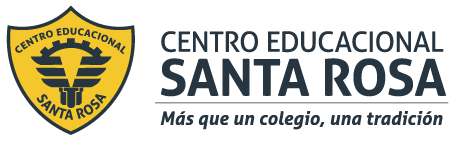 DIRECCIÓN ACADÉMICADEPARTAMENTO DE ATENCIÓN DE PÁRVULOSRespeto – Responsabilidad – Resiliencia – Tolerancia INSTRUCCIONESEsta evaluación está basada en las 2 últimas guías trabajadas en cada módulo, básate en ellas para responder. Todas las dudas serán aclaradas en las clases que tendremos durante esta semana.Descárgala en el celular o computador (solo para ello requieres internet) y desarróllala, no olvides poner el nombre y el curso (una vez descargada no requieres estar conectada  a internet, no olvides guardar tus respuestas, una vez respondida, revísala y envíala al correo.claudia.villagran@cesantarosa.cl En el asunto del correo, por favor escribir el nombre y curso.MÓDULO: EXPRESIÓN LITERARIA Y TEATRALResponde las siguientes preguntas:1.- ¿Por qué es importante trabajar el teatro en la etapa preescolar? Nombra al menos 5 beneficios que aporta el teatro en las diferentes áreas del desarrollo  del niño/a. (7 puntos)2.- Describe las 4 formas en que se puede trabajar el teatro de niños/as. (8 puntos)3.- En la última guía trabajamos técnicas  y juegos que favorecen la representación teatral. Nómbralas y  describe un ejemplo de actividad por cada una de ellas. (8 puntos)MÓDULO HIGIENE Y SEGURIDAD4.- Realiza un AFICHE para la familia sobre los trastornos o problemas que se pueden presentar en el proceso de control de esfínteres, además debes incluir consejos para acompañar al niño/a y sus familias cuando estos se presentan. Recuerda creatividad y el uso de imágenes, cuida tu ortografía y redacción.El tamaño del afiche 1 pliego de cartulina. (18 puntos)MÓDULO EMPRENDIMIENTO Y EMPLEABILIDAD5.- Pensando en tu emprendimiento de la especialidad, nombra todos lo que debes hacer para realizar el trámite de INICIACIÓN DE ACTIVIDADES.  (6 puntos)6.- ¿Qué es un FLUJO DE CAJA y cuál es su importancia? (2 puntos)7.- Define los siguientes conceptos: (8puntos)INVERSIÓN:GASTOS:INGRESOS:SALDO O EXCEDENTE DE CAPITAL:MÓDULO ACTIVIDADES  EDUCATIVAS:8.- Nombra  y describe en forma breve  los componentes de la  planificación: (14 puntos)Sobre la evaluación: podemos decir que es una parte fundamental de la planificación, sabemos que no podemos planificar sin saber primero que queremos lograr con los niños y niñas.9.-  Describe en forma breve la función que cumple la evaluación. (2 puntos)10.- Completa el cuadro con la información correspondiente a los tipos de evaluación y sus funciones según el tiempo de aplicación. (6 puntos)11.- Crea una  planificación orientada a la psicomotricidad de los párvulos, en donde tendrán que pasar por un circuito de actividades físicas en la que desarrollen al menos 4 ejercicios distintos, usted elige el  nivel educativo. Luego completa la lista de cotejo que está a continuación con los indicadores correspondientes a tu actividad para evaluar a los párvulos.(15 puntos).                CENTRO EDUCACIONAL SANTA ROSA	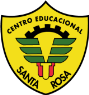                 Departamento de Atención de Párvulos                                  PLANIFICACIÓN NIVEL EDUCATIVO:      FECHA:EDUCADORA:                     TÉCNICO EN PÁRVULOS:ÁMBITO TRANVERSAL:                                                               NÚCLEO:    ÁMBITO:                                                                                         NÚCLEO:                                                                                                                                                                                                                                                                           Lista de cotejoAntes (Pre)Durante (En)Después  (Pos)Tipo de EvaluaciónFunción Objetivos de aprendizaje específicosExperiencia de aprendizaje(incluir preguntas claves)EvaluaciónExperiencia con la familiaINICIO:DESARROLLO:FINALIZACIÓNINICIO:DESARROLLO:FINALIZACIÓNRECURSOSINICIO:DESARROLLO:FINALIZACIÓNIndicadores Logrado En desarrollo  